Ｍサポセミナー「助成金活用セミナー」参加申込書　　締切：３月５日（火）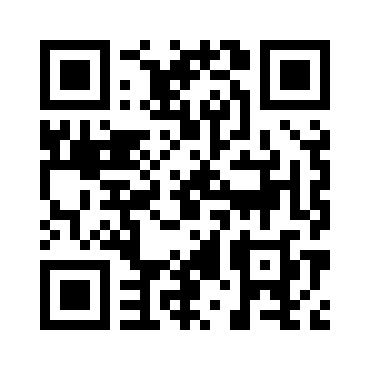 ②下記申込書をＭサポ窓口・ＦＡＸ・メールにて申込みＦＡＸ：027-237-0810   メール：21@maebashi-shiminkatsudo.jp　※ご記入いただいた個人情報は、当事業のみに使用します。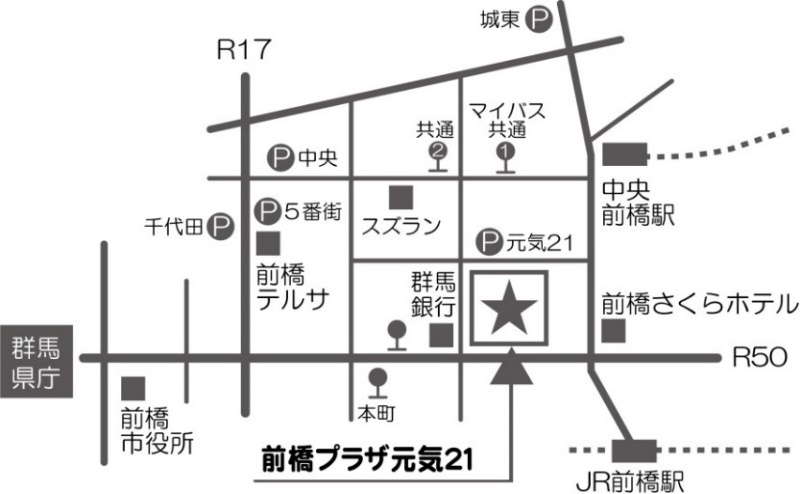 ふりがな氏　　名団体名※所属している方のみ住　　所電話番号メールアドレス個別相談ＮＰＯ法人 モバイル・コミュニケーション・ファンド事務局による個別相談希望する　□※セミナー終了後、１団体１０分、３団体まで先着順